Відповідно до плану роботи ДВНЗ «Університет менеджменту освіти» НАПН України (протокол вченої ради від 17.12.2014 р. № 9) та з метою підвищення рівня професійної компетентності молодих науково-педагогічних і педагогічних працівників УніверситетуН А К А З У Ю:Затвердити план роботи постійно діючого семінару «Вектор успіху» для молодих науково-педагогічних і педагогічних працівників Університету менеджменту освіти на 2015 рік, що додається.Директору ЦІППО М. Ф. Степку, в.о. директора ІМП Г. І. Мостовому, в.о. директора ІПО ІПП О. П. Ситнікову, завідувачам кафедр, керівникам структурних підрозділів Університету забезпечити участь молодих науково-педагогічних і педагогічних працівників відповідних структурних підрозділів у роботі постійно діючого семінару згідно з планом роботи.Директору Науково-методичного центру з координації закладів післядипломної педагогічної освіти Н. В. Любченко забезпечити координацію роботи з виконання зазначеного плану. Контроль за виконанням цього наказу покласти на першого проректора – проректора з наукової та науково-методичної роботи Є. Р. Чернишову. Т.в.о. ректора                                        Є. Р. Чернишова                                                                                                                                                                                                         Додаток до наказувід 16 лютого 2015 р. № 01-01/37План роботи постійно діючого семінару «Вектор успіху» для молодих науково-педагогічних і педагогічних працівниківДВНЗ «Університет менеджменту освіти» у 2015 роціПро затвердження плану роботи постійно діючого семінару «Вектор успіху»в 2015 році№з/пЗміст роботиТермін виконанняВідповідальніСемінарПро завдання постійно діючого семінару ДВНЗ УМО НАПН України науково-педагогічних і педагогічних працівників у 2015 роціІмплементація Закону України «Про вищу освіту» в умовах євроінтеграційних змін (розширене засідання Науково-методичної ради Університету менеджменту освіти за участю вчених рад інститутів Університету)12 лютогоЄ. Р. ЧернишоваМ. Ф. Степко, Т. О. ПушкарьоваЗустріч у «Вітальні УМО» за темою «Роздуми про сьогодення та прийдешнє»: зустріч з Любов’ю Антонівною Найдьоновою, доктором психологічних наук, заступником директора з наукової роботи, завідувачем лабораторії масової комунікації та медіаосвіти Інституту соціальної та політичної психології НАПН України Тематична дискусія: «Фінансова безпека» (спільно з Міжнародною академією культури безпеки, екології та здоров’я) 24 березняН. В. ЛюбченкоВ. О. ХрутьбаЗустріч у «Вітальні УМО» за темою «Роздуми про сьогодення та прийдешнє»: зустріч з Василем Павловичем Яковцем, доктором фізико-математичних наук, професором, завідувачем кафедри менеджменту освіти, економіки та маркетингу ЦІППО ДВНЗ «Університет менеджменту освіти» НАПН УкраїниДень психологіїМетодологічний семінар за темою «Екофасілітація: позитивна і традиційна психологія: співвідношення»Презентація за темою «Особливості мотиваційно-потребнісної сфери підлітків в сім’ях повторного шлюбу»21 квітняС. В. ШтангейП. В. ЛушинІ. В. ПустоваловЗустріч у «Вітальні УМО» за темою «Роздуми про сьогодення та прийдешнє»: зустріч з Валерієм Юхимовичем Биковим,  директором Інституту інформаційних технологій і засобів навчання НАПН України, дійсним членом НАПН України, заслуженим діячем науки  і техніки України, доктором технічних наук, професоромДень науково-педагогічних працівників:Презентація за темою «Інноваційні педагогічні технології у навчальному процесі»Тематична дискусія за темою «Креативні методи викладання економічних дисциплін для студентів ІМП ДВНЗ «Університет менеджменту освіти» НАПН України»19 травняС. В. ШтангейН. О. ПриходькінаТ. І. БурлаєнкоЗустріч у «Вітальні УМО» за темою «Роздуми про сьогодення та прийдешнє»: зустріч з Степком Михайлом Филимоновичем, директором ЦІППО ДВНЗ «Університет менеджменту освіти», членом-кореспондентом НАПН України, кандидатом фізико-математичних наук, професоромСемінар за темою «Психологічні особливості гендерних стереотипів педагогічних працівників»23 червняН. В. ЛюбченкоО. О. НежинськаЗустріч у «Вітальні УМО» за темою «Роздуми про сьогодення та прийдешнє»: зустріч з Неллєю Григорівною Ничкало, академіком-секретарем Відділення професійної освіти і освіти дорослих НАПН України, дійсним членом НАПН України, доктором педагогічних наук, професором.День методистів:Майстер-клас «Організація діяльності методиста кафедри: наукові підходи, завдання, зміст та напрями» (з досвіду роботи методиста кафедри менеджменту освіти, економіки та маркетингу ЦІППО)Тематична дискусія за темою «Творчий підхід до роботи методиста»22 вересняС. В. ШтангейТ. М. ПікожН. В. НазаренкоЗустріч у «Вітальні УМО» за темою «Роздуми про сьогодення та прийдешнє»: зустріч з Тамарою Михайлівною Сорочан, завідувачем кафедри філософії і освіти дорослих ЦІППО ДВНЗ «Університет менеджменту освіти» НАПН України, доктором педагогічних наук, професоромСемінар-практикум  за темою «Оптимізація діяльності науково-педагогічних та педагогічних працівників засобами ІКТ»Тематична дискусія за темою «Підготовка PhD в системі освіти України»20 жовтняН. В. ЛюбченкоТ. А. МахиняО. Л. АнуфрієваЗустріч у «Вітальні УМО» за темою «Роздуми про сьогодення та прийдешнє» зустріч з Зоєю Вікторівною Рябовою, завідувачем кафедри управління навчальним закладом та педагогіки вищої школи ІМП ДВНЗ «Університет менеджменту освіти», доктором педагогічних наук, професором Семінар за темою «Основи професійної толерантності керівників освітніх організацій»24 листопадаН. В. ЛюбченкоО. В. БрюховецькаІІІ Педагогічний турнір «Твої таланти, УМО!» (турнір-змагання між командами науково-педагогічних і педагогічних працівників)24 грудняН. В. Любченко, С. В. Штангей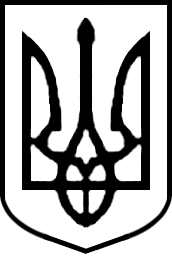 